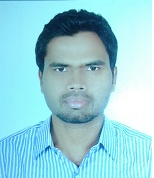                                                                                                                                                                                                                                                                                                                                                WAHAB,                                                                                                   Wahab.297743@2freemail.com Cell No: C/o 0501685421, Abu Dhabi, UAE.====================================================================Career Objective:        My aim is to work in a motivating work setting as challenging job position of a Facilities Engineer who is constantly challenged to perform better and deliver in crunch situation. I wish to develop and polish my skills and knowledge further by being made to work hard.Professional Experience:             A good professional 6 years GCC Exp in Facilities management and 4 years Exp in India Electrical Switchgears and MEP designing.Summary of Skills: Excellent technical competence.Excellent in maintaining, operating and troubleshooting of Electrical, HVAC, Plumbing and Specialist systems.Good communication and negotiation skills.Good management and organization skills.Good at making, compiling, and presenting reports.Good at work scheduling.Good at managing, compiling, and analyzing data.Ability to work without any supervision and self-motivated.Ability to make nearly accurate projections.Strong work ethics.Currently workings as Asst.Facilities Engineer with MAB facilities management LLC. With Residential, commercial and official Buildings Aabar Properties Kite Tower, Views Towers and TDIC, Abu Dhabi.Responsible for the operations of Technical, Soft services, landscaping and Pest control etc. and Security services.Support the Maintenance activities of the department by providing specialist engineering knowledge and advice, associated with the full range of building services.Responsibility for the delivery of all PPM and reactive tasks in accordance with the Service Level Specification requirements.Carrying out risk assessments and develop Method Statements to ensure all operatives And tasks are carried out safely.Coordinate with external parties regarding the Facilities Services.Carry out manual planned and reactive maintenance on all MEP and Specialist systems assets within the client’s facility.Maintain good and harmonious relationships with the client, tenants and visitors and respond to any complaints promptly. Any issues to be reported to the helpdesk.Arrange any Insurance/3rd Party Inspections with external parties.Co-ordination of building surveys and input into the development of the annual Asset Maintenance Plans, Energy Management Plans and the Condition Survey.Prepare and provide management reports in a timely manner as and when required.Plan, coordinate and supervise in house staff, consultants and specialist service contractors on the building services.Provide and prepare estimates and quotations for small project works as and when required.Preparation of competency assessment and issuing of standing Instructions.Ensure personnel issues and attendance records of their team are dealt with in an appropriate manner.Develop and ensure delivery of regular tool box talks to the technical team.All work is to be performed as per QHSE regulations, municipal by-laws, government legislation and Building codes.Own the development; implementation and monitoring of policies, procedures and protocols for the Facilities services (Permit to Work System and Emergency Procedures).Provide analysis and comment technically upon maintenance feedback from both in-house and specialist service partners.Develop and deliver a training matrix of basic maintenance skills to support the development of Technicians into multi-skilled Technicians.Ensure compliance with the company Management System relevant to the position.Previous work Experience with:Emrill Facilities management LLC, Project- YAS MALL, Commercial project.As a Facilities Supervisor, 2 years Exp (2014- 2016).I-MAN CO Facilities management Company,  Project- STC Saudi Telecommunication (PTT) Project. Saudi Arabia (KSA) from. As a Facilities Supervisor, 2.4 years Exp (2012 to 2014).Esses Eltech Systems Pvt ltd. (2007- 2012). As an Electrical Engineer, with 3 years’ Experience with Electrical Switch gear manufacturing Company.Narayana bhoseker MEP Consultant pvt Ltd Company. As a Electrical Engineer. I have 1 year Experience with MEP Consultant pvt ltd company.Educational Profile:(2003-2006): Diploma in ELECTRICAL & ELECTRONICS ENGINEERING With 70% from Vasavi Polytechnic, Kurnool, Andhra Pradesh (A.P).S.S.C from Z.P.H.S, Mahabub Nager, Telangana-509219.AUTO-CAD in 2D & 3D Drafting andMEP Electrical Designing & Estimation & Installation Calculations.MEP HVAC (Heating Ventilation & Air Condition) Designing and Calculations.Driving License:Have UAE Driving license (Manual & Automatic).Strengths:Hard working Nature.Self Confidence.Positive Thinking.Ability to work in a team and lead team.Good organizational and planning skills.Extra-Curricular skills and Activities:Playing Cricket,Chess & Swimming and Reading Books.Personal:            Date of Birth         :   10-07-1987            Gender                   :   Male            Marital Status        :   Un-Married            Nationality             :   Indian             Languages Known:   English, Arabic, Hindi, Telugu, & Urdu.Declaration:       I hereby declare all the furnished information is true to the best of my Knowledge.Date:  	                                                                                                            Wahab           